Сумська міська радаVІІ СКЛИКАННЯ LIV СЕСІЯРІШЕННЯвід 27 лютого 2019 року № 4634-МРм. СумиРозглянувши звернення громадян, надані документи, відповідно до протоколу засідання постійної комісії з питань архітектури, містобудування, регулювання земельних відносин, природокористування та екології Сумської міської ради від 14.02.2019 № 143, статей 12, 81, 118, 121, 122, частини 6 статті 186 Земельного кодексу України, статті 50 Закону України «Про землеустрій», керуючись пунктом 34 частини першої статті 26 Закону України «Про місцеве самоврядування в Україні», Сумська міська рада  ВИРІШИЛА:1. Затвердити проект землеустрою щодо відведення земельної ділянки та надати у власність Токарю Євгенію Володимировичу земельну ділянку за адресою: м. Суми, в районі вул. Михайла Кощія та вул. Миколи Данька (земельна ділянка № 195), площею 0,0840 га, кадастровий номер 5910136300:06:001:0461 (протокол засідання Ради учасників антитерористичної операції та членів сімей  загиблих учасників антитерористичної операції при міському голові від 26.12.2017 № 48). Категорія та цільове призначення земельної ділянки: землі житлової та громадської забудови Сумської міської ради для будівництва і обслуговування житлового будинку, господарських будівель і споруд (присадибна ділянка).2. Затвердити проект землеустрою щодо відведення земельної ділянки та надати у власність Паливоді Віктору Олександровичу земельну ділянку за адресою: м. Суми, в районі вул. Михайла Кощія та вул. Миколи Данька (земельна ділянка № 97), площею 0,0800 га, кадастровий номер 5910136300:06:001:0470 (протокол засідання Ради учасників антитерористичної операції та членів сімей  загиблих учасників антитерористичної операції при міському голові від 26.12.2017 № 48). Категорія та цільове призначення земельної ділянки: землі житлової та громадської забудови Сумської міської ради для будівництва і обслуговування житлового будинку, господарських будівель і споруд (присадибна ділянка).3. Затвердити проект землеустрою щодо відведення земельної ділянки та надати у власність Черевку Андрію Олександровичу земельну ділянку за адресою: м. Суми, в районі вул. Михайла Кощія та вул. Миколи Данька (земельна ділянка № 105), площею 0,0940 га, кадастровий номер 5910136300:06:001:0491 (протокол засідання Ради учасників бойових дій та членів сімей загиблих воїнів при міському голові від 27.10.2016 № 32). Категорія та цільове призначення земельної ділянки: землі житлової та громадської забудови Сумської міської ради для будівництва і обслуговування житлового будинку, господарських будівель і споруд (присадибна ділянка).4. Затвердити проект землеустрою щодо відведення земельної ділянки та надати у власність Кушнірову Миколі Миколайовичу земельну ділянку за адресою: м. Суми, в районі вул. Михайла Кощія та вул. Миколи Данька (земельна ділянка № 197), площею 0,0800 га, кадастровий номер 5910136300:06:001:0431 (протокол засідання Ради учасників антитерористичної операції та членів сімей  загиблих учасників антитерористичної операції при міському голові від 26.12.2017 № 48). Категорія та цільове призначення земельної ділянки: землі житлової та громадської забудови Сумської міської ради для будівництва і обслуговування житлового будинку, господарських будівель і споруд (присадибна ділянка).5. Затвердити проект землеустрою щодо відведення земельної ділянки та надати у власність Зайцеву Геннадію Павловичу земельну ділянку за адресою: м. Суми, в районі вул. Михайла Кощія та вул. Миколи Данька (земельна ділянка № 101), площею 0,0816 га, кадастровий номер 5910136300:06:001:0486 (протокол засідання Ради учасників антитерористичної операції та членів сімей  загиблих учасників антитерористичної операції при міському голові від 11.01.2018 № 49). Категорія та цільове призначення земельної ділянки: землі житлової та громадської забудови Сумської міської ради для будівництва і обслуговування житлового будинку, господарських будівель і споруд (присадибна ділянка).6. Затвердити проект землеустрою щодо відведення земельної ділянки та надати у власність Ящуку Сергію Григоровичу земельну ділянку за адресою: м. Суми, в районі вул. Михайла Кощія та вул. Миколи Данька (земельна ділянка № 227), площею 0,0780 га, кадастровий номер 5910136300:06:001:0430 (протокол засідання Ради учасників антитерористичної операції та членів сімей загиблих учасників антитерористичної операції при міському голові від 26.12.2017 № 48). Категорія та цільове призначення земельної ділянки: землі житлової та громадської забудови Сумської міської ради для будівництва і обслуговування житлового будинку, господарських будівель і споруд (присадибна ділянка).7. Затвердити проект землеустрою щодо відведення земельної ділянки та надати у власність Іванченку Антону Івановичу земельну ділянку за адресою: м. Суми, в районі вул. Михайла Кощія та вул. Миколи Данька (земельна ділянка № 22), площею 0,0800 га, кадастровий номер 5910136300:06:001:0450 (протокол засідання Ради учасників антитерористичної операції та членів сімей  загиблих учасників антитерористичної операції при міському голові від 26.12.2017 № 48). Категорія та цільове призначення земельної ділянки: землі житлової та громадської забудови Сумської міської ради для будівництва і обслуговування житлового будинку, господарських будівель і споруд (присадибна ділянка).8. Затвердити проект землеустрою щодо відведення земельної ділянки та надати у власність Кундіусу Івану Вікторовичу земельну ділянку за адресою: м. Суми, в районі вул. Михайла Кощія та вул. Миколи Данька (земельна ділянка № 186) площею 0,0800 га, кадастровий номер 5910136300:06:001:0458 (протокол засідання Ради учасників антитерористичної операції та членів сімей  загиблих учасників антитерористичної операції при міському голові від 26.12.2017 № 48). Категорія та цільове призначення земельної ділянки: землі житлової та громадської забудови Сумської міської ради для будівництва і обслуговування житлового будинку, господарських будівель і споруд (присадибна ділянка).9. Затвердити проект землеустрою щодо відведення земельної ділянки та надати у власність Вараві Володимиру Івановичу  земельну ділянку за адресою: м. Суми, в районі вул. Михайла Кощія та вул. Миколи Данька (земельна ділянка № 14), площею 0,0930 га, кадастровий номер 5910136300:06:001:0444 (протокол засідання Ради учасників антитерористичної операції та членів сімей  загиблих учасників антитерористичної операції при міському голові від 26.12.2017 № 48). Категорія та цільове призначення земельної ділянки: землі житлової та громадської забудови Сумської міської ради для будівництва і обслуговування житлового будинку, господарських будівель і споруд (присадибна ділянка).10. Затвердити проект землеустрою щодо відведення земельної ділянки та надати у власність Євдокимову Борису Юрійовичу земельну ділянку за адресою: м. Суми, в районі вул. М. Кощія та вул. М. Данька (земельна ділянка № 162), площею 0,0770 га, кадастровий номер 5910136300:06:001:0446 (протокол засідання Ради учасників антитерористичної операції та членів сімей  загиблих учасників антитерористичної операції при міському голові від 26.12.2017 № 48). Категорія та цільове призначення земельної ділянки: землі житлової та громадської забудови Сумської міської ради для будівництва і обслуговування житлового будинку, господарських будівель і споруд (присадибна ділянка).11. Затвердити проект землеустрою щодо відведення земельної ділянки та надати у власність Чибіряку Максиму Сергійовичу земельну ділянку за адресою: м. Суми, в районі вул. Михайла Кощія та вул. Миколи Данька (земельна ділянка № 222), площею 0,0800 га, кадастровий номер 5910136300:06:001:0456 (протокол засідання Ради учасників антитерористичної операції та членів сімей  загиблих учасників антитерористичної операції при міському голові від 26.12.2017 № 48). Категорія та цільове призначення земельної ділянки: землі житлової та громадської забудови Сумської міської ради для будівництва і обслуговування житлового будинку, господарських будівель і споруд (присадибна ділянка).12. Затвердити проект землеустрою щодо відведення земельної ділянки та надати у власність Іванову Євгену Валерійовичу земельну ділянку за адресою: м. Суми, в районі вул. М. Кощія та вул. М. Данька (земельна ділянка № 199), площею 0,0800 га, кадастровий номер 5910136300:06:001:0356 (протокол засідання Ради учасників антитерористичної операції та членів сімей  загиблих учасників антитерористичної операції при міському голові від 06.02.2018 № 51). Категорія та цільове призначення земельної ділянки: землі житлової та громадської забудови Сумської міської ради для будівництва і обслуговування житлового будинку, господарських будівель і споруд (присадибна ділянка).13. Затвердити проект землеустрою щодо відведення земельної ділянки та надати у власність Подрєзу Геннадію Сергійовичу земельну ділянку за адресою: м. Суми, в районі вул. Михайла Кощія та вул. Миколи Данька (земельна ділянка № 237), площею 0,0800 га, кадастровий номер 5910136300:06:001:0493 (протокол засідання Ради учасників антитерористичної операції та членів сімей  загиблих учасників антитерористичної операції при міському голові від 26.12.2017 № 48). Категорія та цільове призначення земельної ділянки: землі житлової та громадської забудови Сумської міської ради для будівництва і обслуговування житлового будинку, господарських будівель і споруд (присадибна ділянка).14. Затвердити проект землеустрою щодо відведення земельної ділянки та надати у власність Казутіну Миколі Васильовичу земельну ділянку за адресою: м. Суми, в районі вул. Михайла Кощія та вул. Миколи Данька (земельна ділянка № 121), площею 0,0800 га, кадастровий номер 5910136300:06:001:0433 (протокол засідання Ради учасників антитерористичної операції та членів сімей загиблих учасників антитерористичної операції при міському голові від 26.12.2017 № 48). Категорія та цільове призначення земельної ділянки: землі житлової та громадської забудови Сумської міської ради для будівництва і обслуговування житлового будинку, господарських будівель і споруд (присадибна ділянка).15. Затвердити проект землеустрою щодо відведення земельної ділянки та надати у власність Козачку Олександру Володимировичу земельну ділянку за адресою: м. Суми, в районі вул. Михайла Кощія та вул. Миколи Данька (земельна ділянка № 143), площею 0,0800 га, кадастровий номер 5910136300:06:001:0485 (протокол засідання Ради учасників антитерористичної операції та членів сімей загиблих учасників антитерористичної операції при міському голові від 11.01.2018 № 49). Категорія та цільове призначення земельної ділянки: землі житлової та громадської забудови Сумської міської ради для будівництва і обслуговування житлового будинку, господарських будівель і споруд (присадибна ділянка).Сумський міський голова                                                                   О.М. ЛисенкоВиконавець: Клименко Ю.М.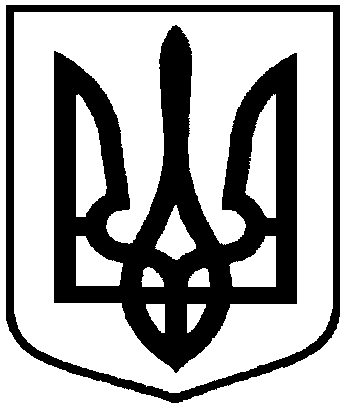 Про надання земельних ділянок                  у власність учасникам АТО за адресою: м. Суми, в районі                        вул. М. Кощія та вул. М. Данька 